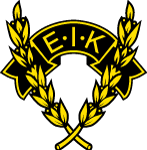 NamnDatumH/BH/BVersion 20.04.05Cecilia Axelsson20 aprilHÅkersberga BKAnnie Lindström25 aprilBSpånga IS FKTherese Söderström3 majHKarlbergs BKTherese Paulin10 majBVallentuna BK DFBeatrice Hedquist17 majBRåsunda ISNina Linder24 majHSundbybergs IKLinda Belka31 majBEkerö IKNona Saenchai7 juniHMariebergs SKSanna Jaconelli14 juniBIFK StocksundStina Sievert16 augHIFK StocksundLinda Wååk23 augBMariebergs SKJennifer Ström30 augHEkerö IKKajsa Harrysson6 septBSundbybergs IKHanna Eriksson13 septHRåsunda ISGabriella Perenkranz20 septH Vallentuna BK DFHanna Björk27 septBKarlbergs BKFrida Olsson4 oktH Spånga IS FKAnna Gyris11 oktBÅkersberga BKReserv: Miriam StahlinKan du inte ta tvätten på angiven dag är det upp till dig att se till att någon annan tar tvätten!Kan du inte ta tvätten på angiven dag är det upp till dig att se till att någon annan tar tvätten!Kan du inte ta tvätten på angiven dag är det upp till dig att se till att någon annan tar tvätten!Kan du inte ta tvätten på angiven dag är det upp till dig att se till att någon annan tar tvätten!Kan du inte ta tvätten på angiven dag är det upp till dig att se till att någon annan tar tvätten!